Master timetable for 2022 – 23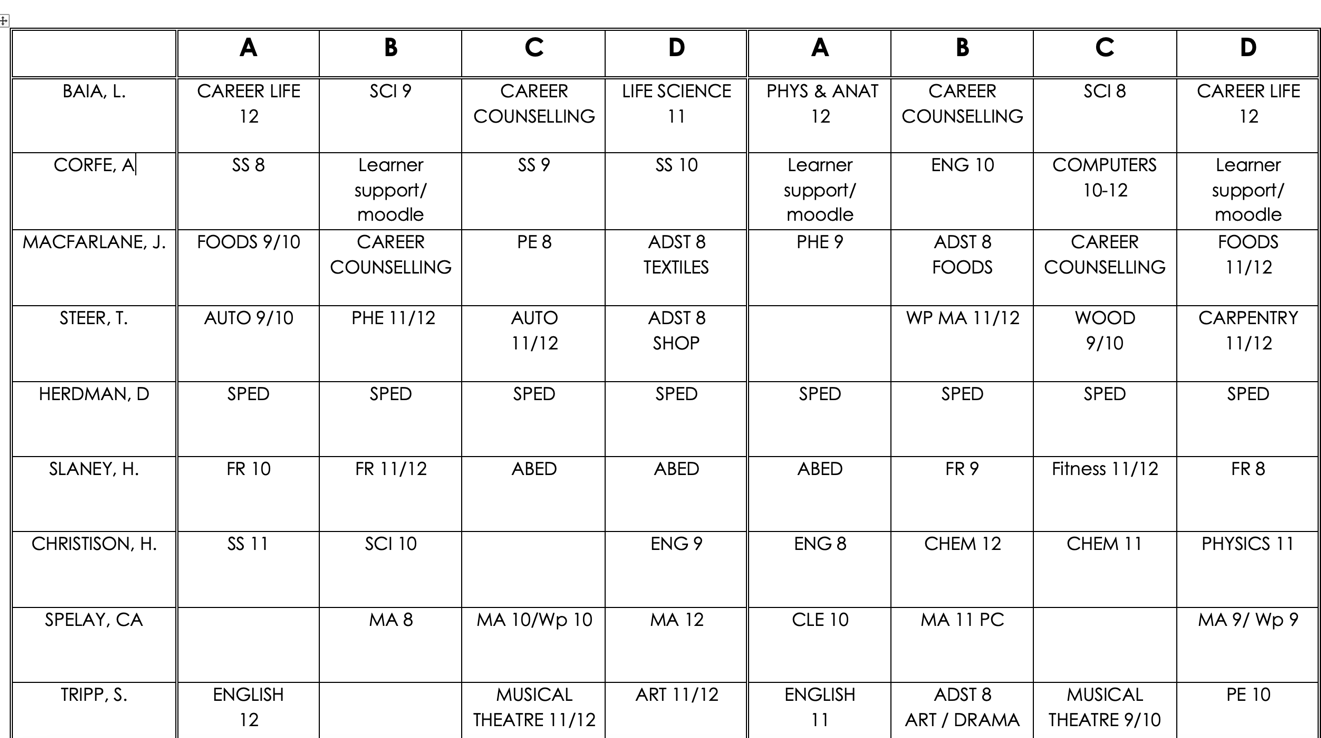 